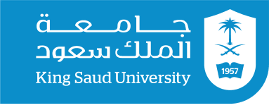 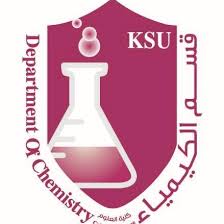 College of Science                                   كلية العلوم Chemistry Department                         قسم الكيمياء تقرير الكشف عن مركب عضوي مجهول Peport of Unknowng لمقرر 347 كيمUnknown No……………….Student's  Name:  ……………………………. Student Number: ……………..        Received date….. ………………………….Receipt date …………………………..1- كشف الصفات الفيزيائية:Physical Examination 2- كشف العناصر: Element test ملاحظة المركب يحتوي على: كربون، هيدروجين، و................................................ 3- كشف الذوبانية:Solubilaty Test المذيبات العضوية: Organic Solvent)  )  : ...............................ملاحظة : المركب يذوب في The Compoud dissolves in)  ) ...............................الاستنتاج : .......................................................................................... 4- الكشف عن المجموعات الفعالة: (Preliminary Classification Tests )الاستنتاج : المركب المجهول يحتوي على المجموعات الفعالة التاليه : ......................................................................................................................5- الاحتمالات الأولية للمركب بالاعتماد على المراجع: Preliminary Examination of the Literature 6- الاختبارات الخاصة :Special Tests 7- المركبات المحتملة : Probability Compounds))8- تحضير المشتقات : Preparation of derivatives 9- التعليق الخاص بالمركب :     Special Comments  ...................................................................................................................................................................................................................................................................................................................................................................................................................................................................................................................................................................................................................................................................................................................................................................................................................................................................10- اسم المركب وصيغته البنائية :  and Chemical formula the name of compoud11- المراجع المستخدمة : References used ......................................................................................................................................................................................................................................................................................................................................................................................................................................................................................................................................................................................................................الحالة الفيزيائيةأ- صلب Solid ) )أ- صلب Solid ) )ب- سائل Liquid) )ب- سائل Liquid) )اللون color     الرائحة    Odorالاحتراق Ignition Test    المشاهدة      الاستنتاجالمشاهدة  الاستنتاجDetection of metal الكشف عن وجود معدن النترتة Nitration ))      OR    b.p  m.pObserved m.p=                      C0 m.p=                      C0b.p =                        Cob.p =                        CoIBrClSNveveveveveLitmus PaperConc. H2SO4HCl 10%NaHCO3   10% NaOH 10%H2Oveveveveveالكاشف Reagent  ) ) المشاهدة Results ) )الاستنتاج Inferences) ) ملاحظات  Notes ) )m.p   c0    or    b.p    c0المركبات المحتملة Compounds) Possible)الاختبار Reagent  ))المشاهدة Results ) )الاستنتاج) Inferences)اسم المشتق ودرجة انصهارهName of derivatives  and their  m.p     C0 اسم المشتق ودرجة انصهارهName of derivatives  and their  m.p     C0 اسم المشتق ودرجة انصهارهName of derivatives  and their  m.p     C0 اسم المشتق ودرجة انصهارهName of derivatives  and their  m.p     C0 Probability  Compound  المركبات المحتملة درجة انصهار المشتق المدونة بالجدولMelting point derivatives from the tablem.p    C0اسم المشتق Derivative name name of compoudChemical formula